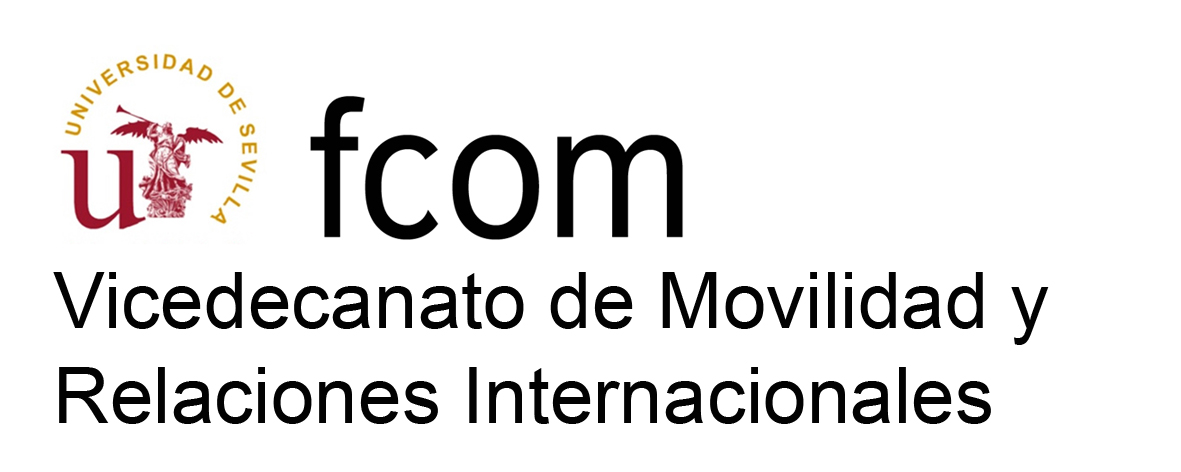 De conformidad con el Acuerdo 10.1/CG 14-5-14, por el que se aprueba el procedimiento para la determinación de la oferta académica y matriculación de estudiantes internacionales en movilidad en la Universidad de Sevilla, remitimos la propuesta de asignaturas incluidas en la oferta académica de la Facultad de Comunicación de la Universidad de Sevilla para estudiantes de movilidad internacional en el curso 2018-2019. Se indica, asimismo, el nº de plazas ofertadas. Estas consideraciones se aplicarán también a los alumnos de movilidad nacional (SICUE). En la elaboración de la presente propuesta, y atendiendo al marco normativo mencionado más arriba, hemos tenido en cuenta las siguientes consideraciones:Se excluyen las asignaturas de primer curso de los tres Grados impartidos en la Facultad de Comunicación.Se excluyen asignaturas optativas cuya tasa de ocupación por los estudiantes propios del centro llega al 100%. Dada la carga práctica de las mismas no es oportuno sobrecargar los grupos en aras a favorecer una docencia de calidad.Las asignaturas de Realización I y Realización II requieren la certificación previa de la universidad de origen de que el estudiante posee los conocimientos mínimos para poder asistir a las clases con normalidad y aprovechamiento académico. En caso de duda, se consultará con los profesores de las mencionadas materias.Para la asignatura Creatividad Publicitaria se establecen los siguientes requisitos. Si alguno de ellos no se cumple, el estudiante de movilidad no podrá matricularse en ella:Tener nivel B2 de español. Tener conocimientos de estrategia publicitaria.En el caso de no tener estos conocimientos, el estudiante debe cursar la asignatura Estrategia Publicitaria, asignatura de segundo de Publicidad y Relaciones Públicas, también en el primer semestreDadas las particularidades de las asignaturas Trabajo Fin de Grado (TFG, en adelante) y Practicum, no se ofertan.Se excluyen las asignaturas correspondientes al Doble Grado en Periodismo y Comunicación Audiovisual al poderse matricular el alumno de la oferta académica de las mismas en los horarios ofertados para el Grado de Periodismo y el Grado de Comunicación Audiovisual.Las asignaturas de los Másteres de Escritura Creativa y Comunicación y Cultura sólo están disponibles para los alumnos de movilidad cuya universidad tiene firmados los acuerdos para ese nivel. Un alumno procedente de una institución con quien se tiene firmado un acuerdo bilateral para el nivel de Grado no podrá acceder al Máster. Se ofertan 3 plazas para Prácticas en Empresa en el marco del Máster en Escritura Creativa. Dichas prácticas, que tendrán un valor de 6 créditos, deberán incluirlas en su acuerdo académico antes de su llegada a nuestro centro. Dicho acuerdo deberá contar con la validación de la universidad de origen y la universidad de destino. ASIGNATURAS DE LA FACULTAD DE COMUNICACIÓN DE LA UNIVERSIDAD DE SEVILLA PARA ALUMNOS DE MOVILIDAD NACIONAL E INTERNACIONAL (CURSO 2018/19)Todas las asignaturas se imparten en español, por este motivo recomendamos, al menos, un nivel B1 de español. Todas las asignaturas equivalen a 6 créditos ECTS.En aquellas que se indica el número de plazas disponibles, se asignará a los alumnos por riguroso orden de llegada de sus acuerdos académicos debidamente cumplimentados (firma del responsable de la universidad de origen, de la de destino y del estudiante). Si se agota el número de plazas, el alumno podrá elegir entre el resto de asignaturas ofertadas.ASIGNATURAS Y NÚMERO DE PLAZAS QUE SE OFERTANAsignaturas de los tres grados (Periodismo, Comunicación Audiovisual, Publicidad y Relaciones Públicas) de 2º a 4º curso.PRIMER CUATRIMESTRESEGUNDO CUATRIMESTREPRIMER CUATRIMESTRESEGUNDO CUATRIMESTREPRIMER CUATRIMESTRESEGUNDO CUATRIMESTREDoble Titulación Internacional con la Université Lumiére Lyon 2 (Francia)Máster Universitario en Escritura Creativa y Master mention LLCE Spécialité Études Hispanophones (recherche et métiers de l’enseignement)Nº de alumnos: Máximo 5, entre las dos Universidades de la Doble Titulación InternacionalPara alumnos sujetos a convenio de movilidad de los siguientes centros:Université de Picardie (F AMIENS01).Nº de alumnos: 2 alumnos.Université de Savoie (F CHAMBER01)Nº de alumnos: 2 alumnos.GRADO EN PUBLICIDAD Y RELACIONES PÚBLICASGRADO EN PUBLICIDAD Y RELACIONES PÚBLICASGRADO EN PUBLICIDAD Y RELACIONES PÚBLICASSEGUNDO CURSOCÓDIGONº de plazasCreatividad Publicitaria*El alumno de movilidad tiene que cumplir los siguientes requisitos: 1. Tener nivel B2 de español. En esta asignatura se van a realizar campañas de publicidad y el estudiante debe tener un buen nivel de español.2. Tener conocimientos de estrategia publicitaria.3. En el caso de no tener estos conocimientos, el estudiante debe cursar la asignatura Estrategia Publicitaria, asignatura de segundo de publicidad y relaciones públicas, también en el primer semestre.2110011Sin límite (SL)Estrategia Publicitaria2110012SLMétodos y Técnicas de Investigación Social2110013SLTecnología de los Medios Audiovisuales2110014SLTecnologías Digitales Aplicadas a la Publicidad2110015SLTERCER CURSOAnálisis del Discurso Publicitario211002120 plazasContexto Artístico de la Publicidad211002220 plazasPlanificación y Gestión de Medios Publicitarios2110023SLProgramación y Técnicas de las Relaciones Públicas2110024SLTeoría de la Imagen211002520 plazasTeoría e Historia del Cartel Publicitario211002620 plazasTeoría y Tecnología de la Fotografía Publicitaria2110027SLCUARTO CURSOPublicidad en Sectores Económicos y Sociales2110052SLGestión de Marca2110056SLComunicación Política211003620 plazasDeontología y Responsabilidad Social en Publicidad211003740 plazasEstrategias Discursivas de la Comunicación Verbal en Publicidad y de las Relaciones Públicas211003840 plazasTeoría e Historia del Diseño Publicitario211004140 plazasGRADO EN PUBLICIDAD Y RELACIONES PÚBLICASGRADO EN PUBLICIDAD Y RELACIONES PÚBLICASGRADO EN PUBLICIDAD Y RELACIONES PÚBLICASSEGUNDO CURSOCÓDIGONº de plazasDerecho Publicitario2110016SLDirección de Arte2110053SLInvestigación Publicitaria2110018SLRedacción Publicitaria2110019SLTeoría e Historia de la Propaganda2110020SLTERCER CURSODiseño Publicitario Digital2110028SLEvolución de la Economía Europea y Española y su Entorno211002940 plazasGabinetes de Comunicación2110030SLAdministración de Empresas Públicas2110054SLHistoria de la Comunicación211003220 plazasComunicación comercial y cultura de masas2110050SLPublicidad, Cultura y Generación de Contenidos2110051SLCUARTO CURSOCeremonial y Protocolo211004240 plazasHistoria de la Cultura Contemporánea211004540 plazasTendencias Literarias en la Cultura Contemporánea211004940 plazasComunicación en el punto de venta211005520 plazasGRADO EN COMUNICACIÓN AUDIOVISUALGRADO EN COMUNICACIÓN AUDIOVISUALGRADO EN COMUNICACIÓN AUDIOVISUALSEGUNDO CURSOCÓDIGONº de plazasGuión Audiovisual1920011SLRealización I. Fundamentos básicos1920052SLLengua Española: Saber Idiomático y Competencias Comunicativas1920013SLMovimientos Estéticos Contemporáneos1920014SLTecnologías de los Medios Audiovisuales II1920015SLTERCER CURSOEdición y Postproducción Digital de Audio192002140 plazasMedios de Comunicación y Sociedad del Conocimiento192002340 plazasNarrativa Audiovisual1920024SLProducción y Empresa Audiovisual II1920025SLRealización III. Vídeo Digital y Posproducción1920059SLPuesta en Escena Audiovisual192005840 plazasCUARTO CURSOCómic y Humor Gráfico192003620 plazasDiseño y Aplicaciones Multimedia1920037SLDocumentación Audiovisual192003840 plazasIndustrias Culturales Audiovisuales1920039SLMúsica y Cultura de Masas192004040 plazasGRADO EN COMUNICACIÓN AUDIOVISUALGRADO EN COMUNICACIÓN AUDIOVISUALGRADO EN COMUNICACIÓN AUDIOVISUALSEGUNDO CURSOCÓDIGONº de plazasEconomía de los Medios Audiovisuales1920016SLHistoria del Cine1920051SLProducción y Empresa Audiovisual I1920018SLRealización II. Iluminación y Multicámara1920053SLSociología y Comunicación1920020SLTERCER CURSOMetodologías de Investigación en Comunicación 1920056SLHistoria de la Radiotelevisión192005440 plazasMitos e Imaginario de la Cultura Audiovisual192005740 plazasTecnologías de los Nuevos Medios Audiovisuales1920060SLProgramación y Gestión Televisiva y Radiofónica192003340 plazasTeoría, Producción y Realización de Radio1920061SLHistoria del Cine Español192002220 plazasCUARTO CURSOEducación y Comunicación Audiovisual192006240 plazasGéneros y Formatos Audiovisuales192006420 plazasInternet, Redes Sociales y Medios de Comunicación192006520 plazasTeoría y Crítica Audiovisual y Multimedia1920047SLGRADO EN PERIODISMOGRADO EN PERIODISMOGRADO EN PERIODISMOSEGUNDO CURSOCÓDIGONº de plazasDerecho de la Información2100011SLDocumentación Periodística2100012SLHistoria del Periodismo Universal2100013SLTecnología y Diseño de la Información Escrita2100014SLTeoría del Periodismo2100015SLTERCER CURSOGabinetes de Comunicación2100021SLPeriodismo Multimedia y Diseño Gráfico Digital210005240 plazasOrganización y Gestión de Empresas Periodísticas210002420 plazasPeriodismo Científico y Ambiental210002540 plazasPeriodismo Político y Económico2100026SLRecursos Documentales y Periodismo de Datos210005340 plazasRedacción Periodística (prensa)2100028SLCUARTO CURSOAnálisis del Discurso Periodístico2100037SLCibercultura2100038SLHistoria del Mundo Actual210003940 plazasGRADO EN PERIODISMOGRADO EN PERIODISMOGRADO EN PERIODISMOSEGUNDO CURSOCÓDIGONº de plazasGéneros y Estilos Periodísticos2100016SLPeriodismo Especializado2100017SLProducción Periodística2100018SLFotoperiodismo2100051SLTeoría y Técnicas Audiovisuales Aplicadas al Periodismo2100020SLTERCER CURSODiseño de Programas Informativos210002920 plazasHistoria del Periodismo Español2100031SLPeriodismo Cultural210003240 plazasPeriodismo Deportivo210003440 plazasRedacción Periodística (radio y televisión)2100035SLTécnicas de Investigación en el Periodismo2100054SLLetras Contemporáneas210004040 plazasCUARTO CURSOCódigos y Valores de la Profesión Periodística2100044SLComunicación para el Desarrollo Social210004540 plazasEstructura y Poder de la Comunicación2100055SLInnovación Cibernética en Periodismo210004740 plazasTeoría e Historia de la Propaganda 210004940 plazasMÁSTER ESCRITURA CREATIVA *MÁSTER ESCRITURA CREATIVA *MÁSTER ESCRITURA CREATIVA *AsignaturaTipo de materiaCréditosEscritura dramáticaObligatoria7PoesíaOptativa6Prosa de ficciónObligatoria7Diseño editorialOptativa5Estrategias de Comunicación Editorial y Gestión de OriginalesOptativa4Literatura cibernéticaOptativa5Literatura y medios de comunicaciónOptativa4Periodismo de creaciónOptativa6Fundamentos de poéticaOptativa4Literatura actualOptativa4Modelos dramáticosObligatoria5Modelo narrativosObligatoria5Literatura y pensamientoOptativa4Modelos de conducta humanaObligatoria4Trabajo Fin de MásterT10MÁSTER COMUNICACIÓN Y CULTURA *MÁSTER COMUNICACIÓN Y CULTURA *MÁSTER COMUNICACIÓN Y CULTURA *AsignaturasTipo de materiaCréditosEpistemología, Teoría y Metodología de la Investigación en ComunicaciónObligatoria6Fuentes e Información Científica en ComunicaciónOptativa4Mediación e InterculturalidadOptativa4Políticas de Comunicación y Cambio SocialOptativa4Sociología y Antropología de la ComunicaciónObligatoria5Comunicación Publicitaria: Teorías, Análisis y Nuevas TendenciasOptativa6Estrategias de la comunicaciónOptativa4Historiografía de la Comunicación y el PeriodismoOptativa7Investigación en Comunicación AudiovisualObligatoria7Investigación en Estructura de la Información PeriodísticaObligatoria4Arte, Ciencia y Tecnología de la ComunicaciónOptativa5Estética de la ComunicaciónOptativa4Literatura, Música y ComunicaciónOptativa5PracticumOptativa6Trabajo Fin de MásterT8